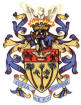 CONSEIL MUNICIPAL DE VACOAS-PHOENIXAVISTAXE IMMOBILIERE ET « TRADE FEES » TAXE IMMOBILIERE Il est rappelé aux contribuables de la ville que  conformément aux dispositions des sections 95 et 97 du ‘ Local Government Act 2011’, la taxe immobilière pour l’année 2018/2019 s’étendant du 01 juillet 2018 au 30 juin 2019, est payable en deux tranches, la première au plus tard le 31 juillet 2018 et la deuxième au plus tard le 31 Janvier 2019. Passé ces délais, une surcharge de 10% sera imposée.Toute somme impayée pour les années précédant l’année financière 2018/2019 sera frappée d’un intérêt au taux de 15% calculé sur une base quotidienne jusqu’à l’acquittement de la dette. (Section 100 de la ‘Local Government Act 2011’ comme amendée)L’attention des contribuables est aussi attirée sur la‘Section 97(3) du ‘Local Government Act 2011’  que la taxe immobilière est due et payable même si on n’a  pas reçu la note de réclamation.En vertu de la section 98(3) & (4) du ‘Local Government Act 2011’ tout changement de propriétaire, d’adresse résidentielle ou commerciale devra être communiqué à la mairie dans un délai d’un mois et tout contravenant est passible de poursuite.Il est fortement recommandé aux contribuables qui ont des arrérages de se mettre en règle avec la caisse municipale, car la mairie entame des poursuites judiciaires pour recouvrir les arrérages.‘’SELF ASSESSMENT ‘’Les citadins sont aussi avisés que conformément aux dispositions des Section 105 (A, B, C & D), de la ‘Local Government Act 2011’ comme subséquemment amendée et stipulée par le (Finance Miscellaneous Provisions Act 2012), tout propriétaire de bâtiment résidentiel, commercial, industriel ou de terrain vague, n’ayant jamais reçu de réclamation devra s’acquitter de la taxe immobilière due, calculée selon la formule énoncée.PAIEMENT DU ‘‘TRADE FEES’’ POUR L’ANNEE FINANCIERE 2018-2019Les opérateurs économiques  opérant dans les limites de la ville de Vacoas-Phoenix sont avisés que conformément aux dispositions de la section 122(1) – (4) du ‘ Local Government Act 2011’ la première tranche pour les « Trade Fees » pour l’année financière s’étendant du 01  juillet 2018 au 31 décembre 2018 est payable du 02 juillet au 31 juillet 2018 et la deuxième tranche au plus tard le 31 janvier 2019.Passé ce délai, une surcharge de 50% sur la somme due sera appliquée.Le document suivant doit accompagner le paiement :Le reçu du paiement pour l’année précédente.Les opérateurs économiques désirant payer leur trade fee par voie électronique doivent préalablement se faire enregistrer a la mairie (Département de la Sante Publique) en présentant les copies des documents suivants :Carte d’identité / certificat d’incorporationBusiness Registration CardReçu du Trade FeeCERTIFICAT D’EXEMPTIONLes opérateurs économiques sont aussi informés que d’après le Finance (Miscellaneous Provisions) Act 2016 tous les opérateurs économiques dont le ‘’trade fee’’ ne dépasse pas Rs 5000/- seront exemptés de paiement.  Ils doivent se rendre au département de la Santé pour obtenir leur certificat d’exemption pour l’année financière 2018/2019 s’étendant du 1 juillet 2018 au 30 juin 2019 à partir du 02 juillet 2018.  Les activités économiques qui sont réglementées par la Mauritius Revenue Authority, Excise Act, Gambling Regulatory Act  ne seront pas exemptées.Vous pouvez consulter le site web Municipal sur www.vacoasphoenix.org pour avoir des informations sur le montant de fees payable ou vous rendre au département de la sante ou téléphoner sur le 696 2975 pour de plus amples renseignements.Aucun certificat d’exemption ne sera envoyé par voie postale.LA CAISSE MUNICIPALE Le public en général est avisé que la caisse municipale sera fermée à 11h30 le 29 Juin 2018 exceptionnellement  pour cause de fermeture des comptes.R.Gangadeen								                    Hôtel de VilleSecrétaire de la ville				                                                               Route St Paul							                                                 Vacoas       13 juin 2018	